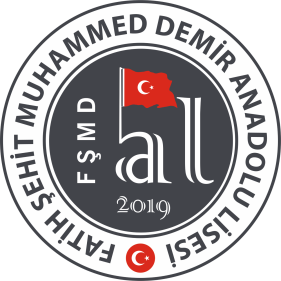 FATİH ŞEHİT MUHAMMED DEMİR ANADOLU LİSESİ 2020 – 2021 EĞİTİM ÖĞRETİM YILI………. DERSİ 2020-2021 EĞİTİM ÖĞRETİM YILINDA AŞAMALI VE SEYRELTİLMİŞ EĞİTİM İLE HİBRİT EĞİTİM SÜREÇLERİNDE ÖĞRENCİLERİN ÖĞRENMEKAZANIMLARINA İLİŞKİN EKSİKLİKLERİNİN GİDERİLMESİNE YÖNELİK TAMAMLAYICI EĞİTİM PLANI13 Kasım 2020 İtibariyle Yıllık Planlar Çerçevesinde Kazanımların İşlenme Durumu13 Kasım 2020 İtibariyle Yıllık Planlar Çerçevesinde işlenemeyen Kazanımlar (İşlenemeyen Kazanım ve bunlar için gerekli ders saati yazılacaktır)2020-2021 Eğitim Öğretim Yılında Aşamalı Ve Seyreltilmiş Eğitim İle Hibrit Eğitim Süreçlerinde Öğrencilerin Öğrenme Kazanımlarına İlişkin Eksikliklerinin giderilmesine Yönelik Tamamlayıcı Eğitim PlanıSonuç ve Öneriler                                                                                                                                                	Adı ve Soyadı       BranşıDERS SAATİÜNİTEKAZANIM